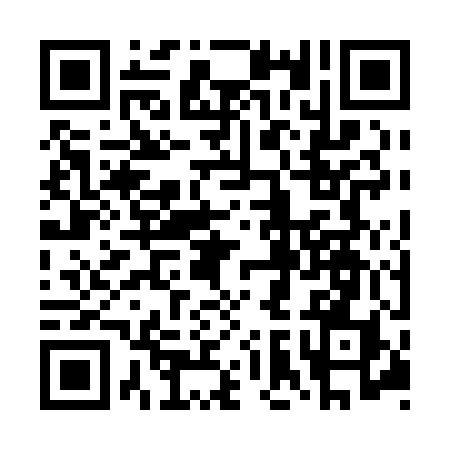 Ramadan times for Wola Dabrowiecka, PolandMon 11 Mar 2024 - Wed 10 Apr 2024High Latitude Method: Angle Based RulePrayer Calculation Method: Muslim World LeagueAsar Calculation Method: HanafiPrayer times provided by https://www.salahtimes.comDateDayFajrSuhurSunriseDhuhrAsrIftarMaghribIsha11Mon4:254:256:1812:053:575:535:537:4012Tue4:224:226:1612:053:595:555:557:4213Wed4:204:206:1312:054:005:575:577:4414Thu4:174:176:1112:044:025:595:597:4615Fri4:154:156:0912:044:036:016:017:4816Sat4:124:126:0612:044:046:026:027:5017Sun4:104:106:0412:044:066:046:047:5218Mon4:074:076:0212:034:076:066:067:5419Tue4:044:046:0012:034:096:076:077:5620Wed4:024:025:5712:034:106:096:097:5821Thu3:593:595:5512:024:116:116:118:0022Fri3:563:565:5312:024:136:136:138:0223Sat3:543:545:5012:024:146:146:148:0424Sun3:513:515:4812:014:156:166:168:0625Mon3:483:485:4612:014:176:186:188:0826Tue3:453:455:4312:014:186:206:208:1027Wed3:433:435:4112:014:196:216:218:1228Thu3:403:405:3912:004:216:236:238:1529Fri3:373:375:3612:004:226:256:258:1730Sat3:343:345:3412:004:236:276:278:1931Sun4:314:316:3212:595:257:287:289:211Mon4:284:286:2912:595:267:307:309:232Tue4:254:256:2712:595:277:327:329:263Wed4:224:226:2512:595:287:337:339:284Thu4:204:206:2212:585:307:357:359:305Fri4:174:176:2012:585:317:377:379:336Sat4:144:146:1812:585:327:397:399:357Sun4:114:116:1512:575:337:407:409:378Mon4:074:076:1312:575:357:427:429:409Tue4:044:046:1112:575:367:447:449:4210Wed4:014:016:0912:575:377:457:459:45